Project number: Erasmus+ accredited project for mobility of learners and staff in vocational education and training NR. 2023-1-LV01-KA121-VET-000136430MOBILITY PROGRAMME for PIKC "Daugavpils Dizaina un mākslas vidusskola "Saules skola""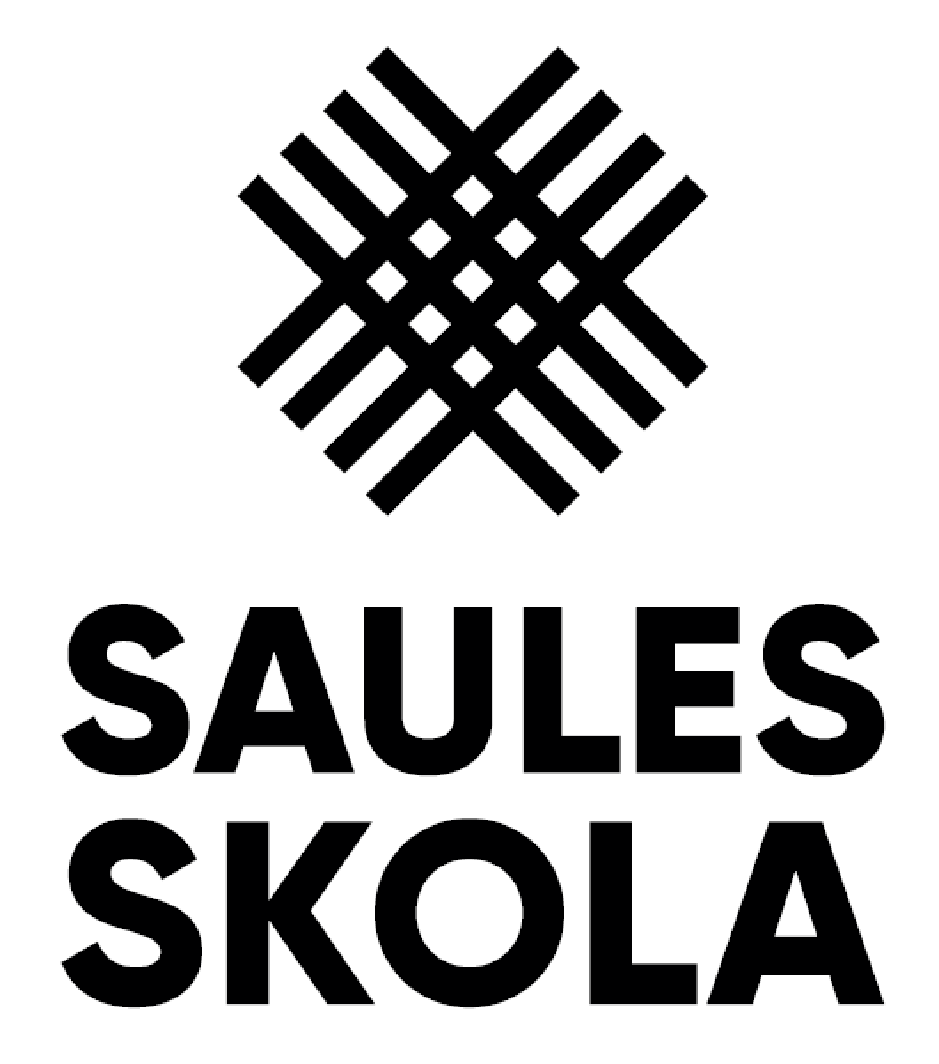 04.02.2024 – 18.02.2024 Scuola d’Arte Applicata Andrea FantoniSUNDAY, 04/02SUNDAY, 04/0212:35Landing in Bergamo airport. Meeting with Marco.Bus to Bergamo, check-in at Central HostelFree time20:00Dinner at Trattoria Da Adele - Via Guglielmo D'Alzano, 6/BMONDAY, 05/02MONDAY, 05/028:30Breakfast at Caffè Tiraboschi - Via G. Tiraboschi, 44. Meeting with Marco at the hostel9:30Welcoming in Scuola Fantoni (via Angelo Maj, 35), room 303Diana Conte, Marco Capitanio10:00Orientation meeting. Visit to school premises11:00 - 12:30Introduction to internship programme. One-to-one explanation of logistics, tickets, working hoursFree lunch14:00 - 16:30Visit to Upper Town with Camilla.20:00Dinner at Osteria Valenti - Via Guglielmo D'Alzano, 4TUESDAY, 06/02TUESDAY, 06/02Breakfast at Caffè Tiraboschi - Via G. Tiraboschi, 44Internship in companiesFree lunch20:00Dinner at Osteria Valenti - Via Guglielmo D'Alzano, 4WEDNESDAY, 07/02WEDNESDAY, 07/02Breakfast at Caffè Tiraboschi - Via G. Tiraboschi, 44Internship in companies. Working hours TBCFree lunch20:00Dinner at Trattoria Da Adele - Via Guglielmo D'Alzano, 6/BTHURSDAY, 08/02THURSDAY, 08/02Breakfast at Caffè Tiraboschi - Via G. Tiraboschi, 44Internship in companies. Working hours TBCFree lunch20:00Dinner at Osteria Valenti - Via Guglielmo D'Alzano, 4FRIDAY, 09/02FRIDAY, 09/02Breakfast at Caffè Tiraboschi - Via G. Tiraboschi, 44Internship in companies. Working hours TBCFree lunch20:00Dinner at Osteria Valenti - Via Guglielmo D'Alzano, 4SATURDAY, 10/02SATURDAY, 10/028:00Breakfast at Caffè Tiraboschi - Via G. Tiraboschi, 448:40Meeting with Diana at the hostel9:02Train to MilanPorta Nuova, Piazza Gae Aulenti, Bosco Verticale, Cimitero monumentale12:00Fabbrica del Vapore and “Make art not war” installationFree lunch in China TownArco della Pace, Parco Sempione, Sforza Castle Free time Return at the Central Station with Tram 1 or metro18:05 or 19:05Train to Bergamo20:00Dinner at Osteria Valenti - Via Guglielmo D'Alzano, 4SUNDAY, 11/02SUNDAY, 11/02Breakfast at Caffè Tiraboschi - Via G. Tiraboschi, 449:30Meeting with Diana at the hostel (take 2nd pair of shoes and a red beanie)9:30-12:00Private BUS to Ivrea13:00-17:00Carnival and “Orange battle”!!!17:00-19:00Bus to the way back20:00Dinner at Trattoria Da Adele - Via Guglielmo D'Alzano, 6/BMONDAY, 12/02MONDAY, 12/02Breakfast at Caffè Tiraboschi - Via G. Tiraboschi, 44Internship in companies. Working hours TBCFree lunch20:00Dinner at Osteria Valenti - Via Guglielmo D'Alzano, 4TUESDAY, 13/02TUESDAY, 13/02Breakfast at Caffè Tiraboschi - Via G. Tiraboschi, 44Internship in companies. Working hours TBCFree lunch20:00Dinner at Osteria Valenti - Via Guglielmo D'Alzano, 4WEDNESDAY, 14/02WEDNESDAY, 14/02Breakfast at Caffè Tiraboschi - Via G. Tiraboschi, 44Internship in companies. Working hours TBCFree lunch20:00Dinner at Trattoria Da Adele - Via Guglielmo D'Alzano, 6/BTHURSDAY, 15/02THURSDAY, 15/02Breakfast at Caffè Tiraboschi - Via G. Tiraboschi, 44Internship in companies. Working hours TBCFree lunch20:00Dinner at Osteria Valenti - Via Guglielmo D'Alzano, 4FRIDAY, 16/02FRIDAY, 16/02Breakfast at Caffè Tiraboschi - Via G. Tiraboschi, 44Internship in companies. Working hours TBCFree lunch20:00Dinner at Osteria Valenti - Via Guglielmo D'Alzano, 4SATURDAY, 17/02SATURDAY, 17/028:00Breakfast at Caffè Tiraboschi - Via G. Tiraboschi, 448:40Meeting with Camilla at the hostel9:02Train to Milan 11:00Duomo terrace and CathedralGalleria Vittorio Emanuele II, ScalaFree lunch14:00Brera’s Pinacoteca  Free time for shoppingReturn at the Central Station with Tram 1 or metro18:05 or 19:05Train to Bergamo20:00Dinner at Osteria Valenti - Via Guglielmo D'Alzano, 4SUNDAY, 18/02SUNDAY, 18/0204:40Private transfer to Bergamo airport 06:40Plane to Riga